Правила  поведінки в ситуації конфліктуВирішуй проблему в теперішньому часі, не згадуючи про минулі образи і конфлікти.Будь відкритим у спілкуванні, доброзичливим,  прагни до створення клімату взаємної довіри.Спробуй  поставити себе на  місце опонента.Не говори образливих слів, не вживай негативних епітетів.Висловлюй і аргументуй свої наміри і плани у випадку незадоволення вимог (! Але ні в якому разі не погрожуй!).Будь готовим подолати самолюбство, амбіції, визнати власну неправоту в тих чи інших питаннях і позиціяхВ конфлікті завжди винуваті обидві сторониНа примирення йде той, хто моральніший, мудріший, сильніший духом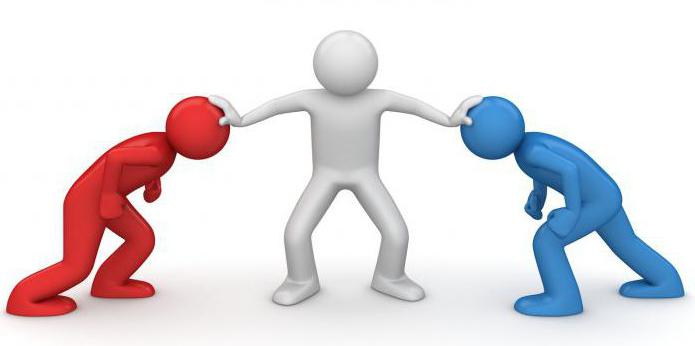 